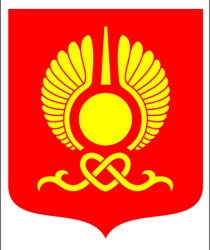 РОССИЙСКАЯ ФЕДЕРАЦИЯРЕСПУБЛИКА ТЫВАХУРАЛ ПРЕДСТАВИТЕЛЕЙ ГОРОДА КЫЗЫЛАРЕШЕНИЕОт 30 сентября 2016 года             г.Кызыл                                     № 277О внесении изменений в Прогнозный план (Программу) приватизации муниципального имущества городского округа «Город Кызыл Республики Тыва» на период 2015-2016 годовВ соответствии с федеральными законами от 06 октября 2003 года № 131-ФЗ «Об общих принципах организации местного самоуправления в Российской Федерации», от 21 декабря 2001года № 178-ФЗ «О приватизации государственного и муниципального имущества», Положением о порядке управления, владения, пользования и распоряжения имуществом, находящимся в муниципальной собственности городского округа «Город Кызыл Республики Тыва», принятым решением Хурала представителей города Кызыла от 28 марта 2006 года № 145, Положением о порядке планирования приватизации муниципального имущества городского округа «Город Кызыл Республики Тыва», утвержденным решением Хурала представителей города Кызыла от 11 ноября 2008 года № 61, руководствуясь Уставом городского округа «Город Кызыл Республики Тыва», принятым решением Хурала представителей города Кызыла от 05 мая 2005 года № 50,Хурал представителей города Кызыла РЕШИЛ:1.	Внести изменения в раздел 2 «Перечень муниципального имущества городского округа «Город Кызыл Республики Тыва», планируемых к приватизации в 2015 -2016 годах» Прогнозного плана (Программы) приватизации муниципального имущества городского округа «Город Кызыл Республики Тыва» на период 2015-2016 годов, утвержденного решением Хурала представителей города Кызыла от 26 декабря 2014 года № 114 (Кызыл неделя, 2014, №  9, спецвыпуск, 30 декабря; 2015, № 17, 1 мая; № 8, спецвыпуск, 13 ноября; официальный сайт органов местного самоуправления города Кызыла http://mkyzyl.ru, 2016, 19 февраля; 4 июля), дополнив пунктом 20 следующего содержания:Опубликовать настоящее решение на официальном сайте органов местного самоуправления городского округа «Город Кызыл Республики Тыва».Контроль за исполнением настоящего решения возложить на Комитет по градостроительству, муниципальному имуществу и земельным вопросам Хурала представителей города Кызыла.Настоящее решение вступает в силу со дня его опубликования.Глава города Кызыла                                                                                  Д. Оюн	20Нежилые помещения №№ 5, 6, 6а, 7,7а, 8г. Кызыл, ул. Улуг-Хемская, д. 1738,61859000В муниципальной казне2016